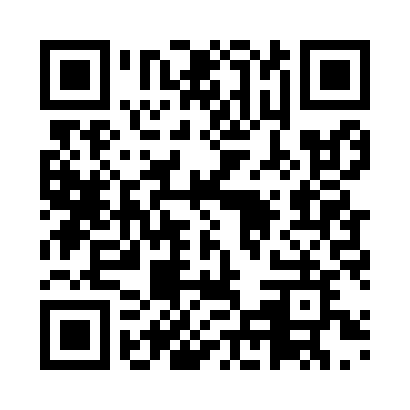 Prayer times for Inujima, JapanWed 1 May 2024 - Fri 31 May 2024High Latitude Method: NonePrayer Calculation Method: Muslim World LeagueAsar Calculation Method: ShafiPrayer times provided by https://www.salahtimes.comDateDayFajrSunriseDhuhrAsrMaghribIsha1Wed3:415:1412:013:446:488:162Thu3:395:1312:013:446:498:173Fri3:385:1212:013:446:508:184Sat3:365:1112:003:446:518:195Sun3:355:1012:003:446:528:206Mon3:345:0912:003:456:528:217Tue3:335:0812:003:456:538:228Wed3:315:0712:003:456:548:249Thu3:305:0612:003:456:558:2510Fri3:295:0512:003:456:568:2611Sat3:285:0412:003:456:568:2712Sun3:275:0312:003:456:578:2813Mon3:255:0312:003:456:588:2914Tue3:245:0212:003:456:598:3015Wed3:235:0112:003:456:598:3116Thu3:225:0012:003:467:008:3217Fri3:215:0012:003:467:018:3318Sat3:204:5912:003:467:028:3419Sun3:194:5812:003:467:028:3520Mon3:184:5812:003:467:038:3721Tue3:174:5712:003:467:048:3822Wed3:164:5612:003:467:058:3923Thu3:154:5612:003:467:058:4024Fri3:144:5512:013:477:068:4125Sat3:144:5512:013:477:078:4226Sun3:134:5412:013:477:078:4227Mon3:124:5412:013:477:088:4328Tue3:114:5412:013:477:098:4429Wed3:114:5312:013:477:098:4530Thu3:104:5312:013:487:108:4631Fri3:094:5212:013:487:118:47